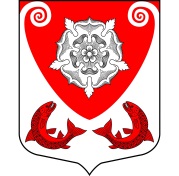 СОВЕТ ДЕПУТАТОВ     РОПШИНСКОГО  СЕЛЬСКОГО  ПОСЕЛЕНИЯЛОМОНОСОВСКОГО  МУНИЦИПАЛЬНОГО  РАЙОНАЛЕНИНГРАДСКОЙ  ОБЛАСТИЧЕТВЕРТЫЙ СОЗЫВР Е Ш Е Н И Е № 6316 октября 2023 годаОб утверждении структуры администрации   Ропшинского сельского поселения Ломоносовского муниципального района    В соответствии с    Федеральным законом № 131-ФЗ от 06.10.2003 г. «Об общих принципах организации местного самоуправления в РФ» и Уставом Ропшинского сельского поселения, Совет депутатов Ропшинского сельского поселения решил:1. Утвердить новую структуру   администрации Ропшинского сельского поселения Ломоносовского муниципального района Ленинградской области в новой редакции согласно приложению к решению.2.   Решение совета депутатов Ропшинского сельского поселения № 58 от 26.09.2023 г. «Об утверждении структуры администрации Ропшинского сельского поселения Ломоносовского муниципального района считать утратившим силу.3. Опубликовать настоящее решение в газете «Балтийский луч» и разместить на официальном сайте Ропшинского сельского поселения в информационно-телекоммуникационной сети Интернет.Глава Ропшинского сельского поселения     	                                                  А.Г. БахлаевПриложениек Решению Совета депутатов Ропшинского сельского поселенияЛомоносовского муниципального районаЛенинградской области от 16 октября 2023 года № 63СТРУКТУРА АДМИНИСТРАЦИИРОПШИНСКОГО СЕЛЬСКОГО ПОСЕЛЕНИЯГлава администрацииГлава администрацииЗаместитель главы администрацииСектор финансов и бухгалтерского учетаСектор финансов и бухгалтерского учетаСектор финансов и бухгалтерского учетамуниципальные служащие            главный специалистведущий специалист ведущий специалист  специалист 1 категории        специалист 1 категории    специалист 1 категории             муниципальные служащие            главный специалистведущий специалист ведущий специалист  специалист 1 категории        специалист 1 категории    специалист 1 категории             немуниципальные служащие специалист бухгалтерводитель-механикконтрактный управляющийнемуниципальные служащие специалист бухгалтерводитель-механикконтрактный управляющийнемуниципальные служащие специалист бухгалтерводитель-механикконтрактный управляющий